Patterns on the Multiplication ChartAdapted from illustrativemathematics.org NC.3.OA.9Patterns on the Multiplication Chart NC.3.OA.9Patterns on the Multiplication ChartDomainOperations and Algebraic ThinkingClusterExplore patterns of numbers.Standard(s)NC.3.OA.9 Interpret patterns of multiplication on a hundreds board and/or multiplication table.Materialsmultiplication chart (following page), paper, pencils, manipulatives, white boards and dry-erase markers (optional)TaskGive each student a copy of the shaded multiplication chart (see attached).Briefly prompt students to look at the two shaded boxes containing 6’s (which are separated by the diagonal dotted line). Ask students to independently think about each question: What observations can you make about these two products?Have students analyze the remaining pairs of shaded boxes on the multiplication chart. Prompt students to respond in writing to the following questions:What equations can be used to represent each set of shaded numbers?Why can more than one equation be used to represent each product?RubricRubricRubricLevel INot YetLevel IIProgressingLevel IIIMeets ExpectationStudent uses inappropriate solution strategy and does not achieve the correct answer.Student finds the correct answer, but there be inaccuracies or incomplete justification of solution ORUses partially correct strategy, but gets the wrong answer.Student notice that each set of numbers has the same factors.  Student records correct equations to represent each set of numbers.Student correctly explains that factors can be reversed in an equation, while maintaining the same product (commutative property).Standards for Mathematical Practice1.  Makes sense and perseveres in solving problems.2.  Reasons abstractly and quantitatively.3.  Constructs viable arguments and critiques the reasoning of others.4.  Models with mathematics.5.  Uses appropriate tools strategically.6.  Attends to precision.7.  Looks for and makes use of structure.8.  Looks for and expresses regularity in repeated reasoning.x12345678911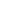 23456789224681012141618336912151821242744812162024283236551015202530354045661218243036424854771421283542495663881624324048566472991827364554637281